РОССИЙСКАЯ ФЕДЕРАЦИЯКраснодарский крайМуниципальное дошкольное образовательное бюджетное учреждение детский сад комбинированного вида № 34 . Сочи, ул. Клубничная, 30_____________________________________________________________________________ПриказОт 12.09.2018                                                                             № 103На основании заявления родителей, положения "О порядке приема, учета обучающихся, воспитанников дошкольного образования" приказываю:1. Зачислить с 12.09.2018г1.1. в 1 младшую группу1.2. в ГКП «Б»Макаровой Ю.В. внести персональные данные обучающегося, воспитанника в электронную базу.Толстик К.В. разместить приказ  на сайте МДОУ детский сад комбинированного вида №34.Контроль за исполнением приказа оставляю за собой.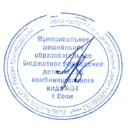 Заведующая МДОУ детский сад                              Э.Н.Петросянкомбинированного вида №34№
Ф.И. ребенка1Гарбуз Савва Евгеньевич№
Ф.И. ребенка1Карпов Руслан Глебович